Пратећи тврдње испод слике повежи време доласка на игралиште са дететом. 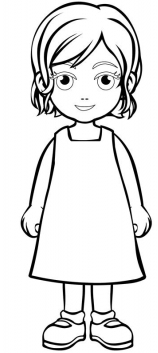 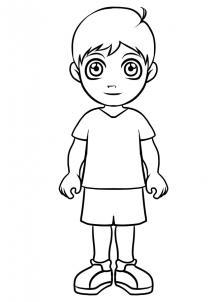 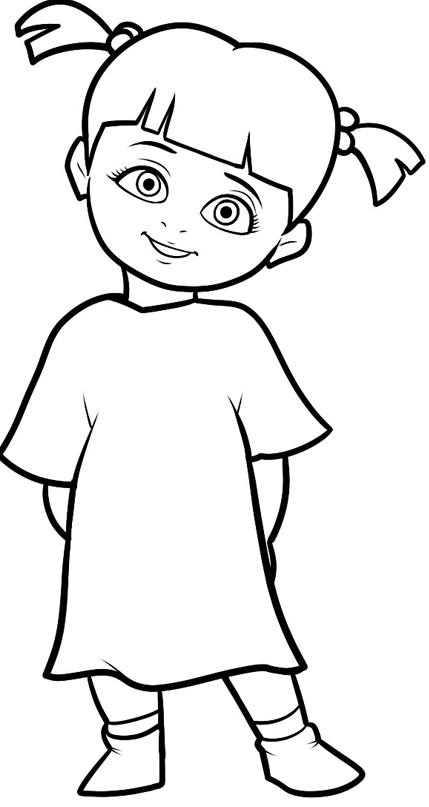 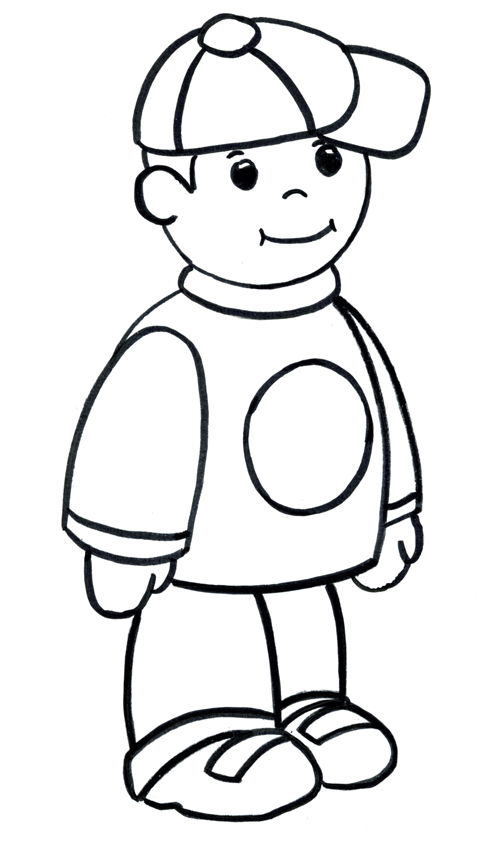 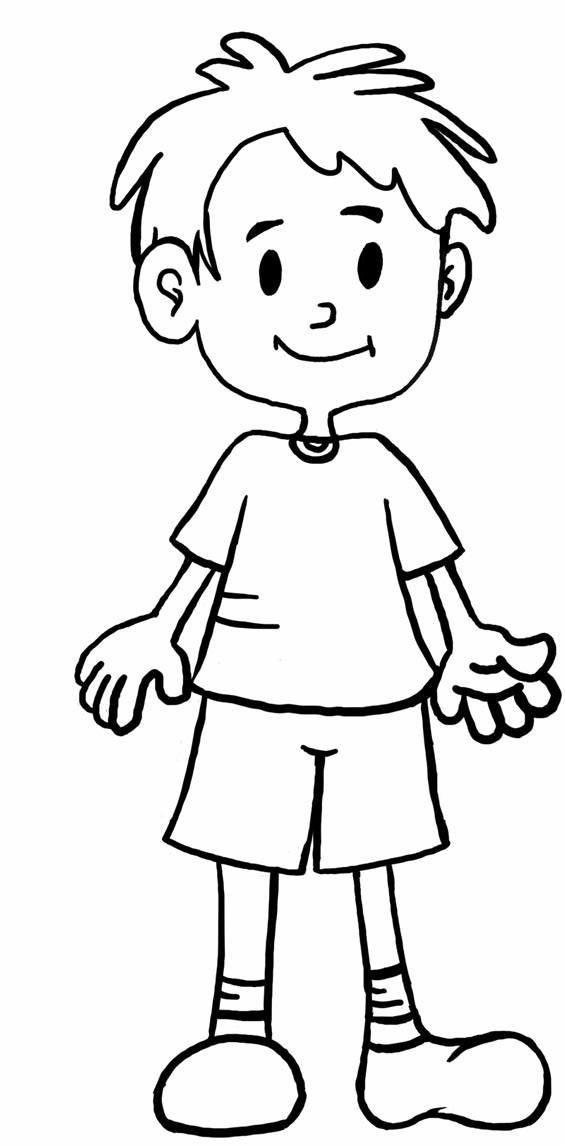 Ана: Ја сам дошла последња.Милан: Дошао сам после Соње.Соња: Дошла сам 15 минута пре Дулета.Дуле: Ана ми је замерила што је нисам сачекао тих пет минута што сам дошао пре ње.Веља: Сви, осим мене су каснили.Питање: У колико сати су се деца договорила да се нађу на игралишту?Пратећи тврдње испод слике повежи време доласка на игралиште са дететом. Ана: Ја сам дошла последња.Милан: Дошао сам после Соње.Соња: Дошла сам 15 минута пре Дулета.Дуле: Ана ми је замерила што је нисам сачекао тих пет минута што сам дошао пре ње.Веља: Сви, осим мене су каснили.Питање: У колико сати су се деца договорила да се нађу на игралишту?Пратећи тврдње испод слике повежи време доласка на игралиште са дететом. Ана: Ја сам дошла последња.Милан: Дошао сам после Соње.Соња: Дошла сам 15 минута пре Дулета.Дуле: Ана ми је замерила што је нисам сачекао тих пет минута што сам дошао пре ње.Веља: Сви, осим мене су каснили.Питање: У колико сати су се деца договорила да се нађу на игралишту?Пратећи тврдње испод слике повежи време доласка на игралиште са дететом. Ана: Ја сам дошла последња.Милан: Дошао сам после Соње.Соња: Дошла сам 15 минута пре Дулета.Дуле: Ана ми је замерила што је нисам сачекао тих пет минута што сам дошао пре ње.Веља: Сви, осим мене су каснили.Питање: У колико сати су се деца договорила да се нађу на игралишту?